                FUNDAÇÃO EDUCACIONAL CLAUDINO FRANCIO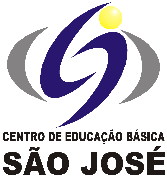                       CENTRO DE EDUCAÇÃO BÁSICA SÃO JOSÉ24 Roteiro de Estudos Semanal 1º ano B – alfabetização – Professora ElianeConteúdo Programático de 08 a 12 de setembroSenhores Pais, Os alunos do grupo de risco ou que optarem por permanecer em casa deverão acompanhar a transmissão das aulas on-line das 13h às 17h, seguindo o Roteiro de Estudos. As famílias dos alunos que desejarem retornar para as aulas presenciais deverão entrar em contato com a coordenação.Este é o link FIXO para todas as aulas, todos os dias:meet.google.com/abd-oqje-iir                                                                                                                       Atenciosamente, Equipe PedagógicaAnexo de Artes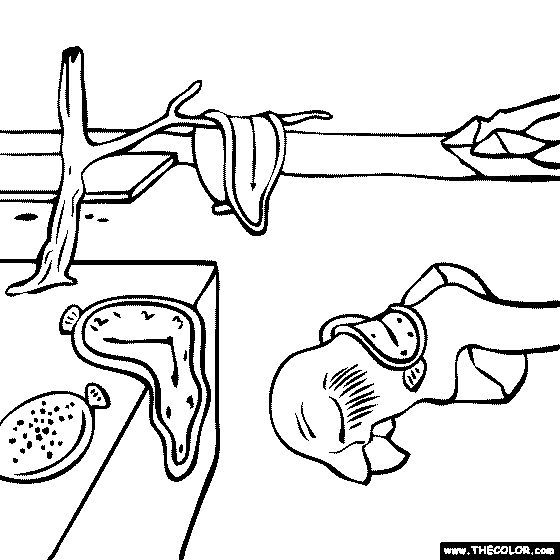                                                         07/09/2020 - FERIADO 7 DE SETEMBRO                                                                                  08/09/2020                                                                                 08/09/2020                                                                                 08/09/2020HORÁRIOTERÇACONTEÚDOS13h – 13h50MATEMÁTICACONTAGEM INCA - Objetivo ficha 2113h50 – 14h40MATEMÁTICACONTAGEM INCA - Objetivo ficha 2214h40 – 15hINTERVALOSERÁ  EM SALA DE AULA15h - 15h50MATEMÁTICACONTAGEM INCA - Objetivo ficha 23. 15h50 -16h40PORTUGUÊSCaderno de atividades 1º semestre página 126,12716h40 - 17hPORTUGUÊSCaderno de atividades 1º semestre página 128. Tarefa Caderno de atividades 1º semestre página 129.                                                                                 09/09/2020                                                                                 09/09/2020                                                                                 09/09/2020HORÁRIOQUARTACONTEÚDOS13h – 13h50MATEMÁTICACONTAGEM INCA - Objetivo ficha 2413h50 – 14h40MATEMÁTICACONTAGEM INCA - Objetivo ficha 2514h40 – 15hINTERVALOSERÁ  EM SALA DE AULA15h - 15h50MATEMÁTICACONTAGEM INCA - Objetivo ficha 26Tarefa Caderno de atividades 1º semestre de Português  página 130,131.15h50 -16h40INGLÊS Atividade Extra - How is the weather. (Clima)https://drive.google.com/file/d/1MFR10COagYYQpND4dsx9UZ41zHgzfRvA/view?usp=sharing16h40 - 17hEDUCAÇÃO FÍSICAGinástica Laboral                                                                                 10/09/2020                                                                                 10/09/2020                                                                                 10/09/2020HORÁRIOQUINTACONTEÚDOS13h – 13h50INGLÊSThe Weather - Extra Activity .https://drive.google.com/file/d/1NTgNeZSngpkyusUlrhdILga2Dicfbd_6/view?usp=sharing13h50 – 14h40ARTESContinuação da aprendizagem sobre Salvador Dali: os alunos irão pintar a obra   abaixo e colar na ficha 18.A PERSISTÊNCIA DA MATÉRIA (em anexo no final do Roteiro de Estudos)14h40 – 15hINTERVALOContinuação da aprendizagem sobre Salvador Dali: os alunos irão pintar a obra   abaixo e colar na ficha 18.A PERSISTÊNCIA DA MATÉRIA (em anexo no final do Roteiro de Estudos)15h - 15h50MÚSICAReconhecendo timbres e depois ficha 12 da apostila.15h50 -16h40PORTUGUÊSCaderno de atividades 2º semestre SS páginas 1,216h40 - 17hPORTUGUÊSCaderno de atividades 2º semestre SS página 4.  Tarefa Caderno de atividades página 3.                                                                                11/09/2020                                                                               11/09/2020                                                                               11/09/2020HORÁRIOSEXTACONTEÚDOS13h – 13h50MATEMÁTICACONTAGEM INCA - Objetivo fichas 27, 28.13h50 – 14h40MATEMÁTICACONTAGEM INCA - Objetivo ficha 29. 14h40 – 15hINTERVALOSERÁ  EM SALA DE AULA15h - 15h50REC AQUÁTICAATIVIDADE: Brincando de YogaRealização da atividade: Jogar o dado e cada uma das crianças irá fazer uma das posturas de acordo com o número que cair.15h50 -16h40HIST/GEO E CIÊNCIASApostila do Objetivo Tempo de brincar… Tempo de aprender página 616h40 - 17hHIST/GEO E CIÊNCIASApostila do Objetivo Tempo de brincar… Tempo de aprender página 7. Tarefa de caligrafia 42 e 43                                                              12/09/2020 SÁBADO LETIVO                                                              12/09/2020 SÁBADO LETIVO                                                              12/09/2020 SÁBADO LETIVOHORÁRIOTERÇACONTEÚDOS13h – 13h50MATEMÁTICACaderno de atividades páginas 15,16.13h50 – 14h40MATEMÁTICACaderno de atividades páginas 17,18.14h40 – 15hINTERVALOSERÁ  EM SALA DE AULA15h - 15h50PORTUGUÊSCaderno de atividades S entre vogais páginas 5,6 15h50 -16h40PORTUGUÊSCaderno de atividades S entre vogais páginas 7,816h40 - 17hPORTUGUÊSCaderno de atividades S entre vogais páginas 9.